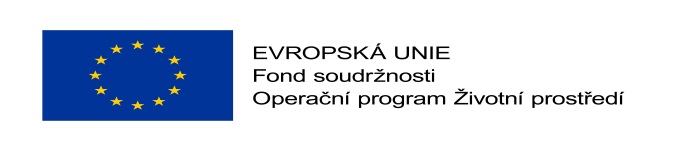 										Příloha č. 1KRYCÍ LIST NABÍDKYpro veřejnou zakázku „Protipovodňová opatření obce Vítějeves“V ________________________	dne ……………..UCHAZEČ(obchodní firma nebo název)UCHAZEČ(obchodní firma nebo název)Sídlo(celá adresa včetně PSČ)Sídlo(celá adresa včetně PSČ)Právní formaPrávní formaIdentifikační čísloIdentifikační čísloDaňové identifikační čísloDaňové identifikační čísloKontaktní osobaKontaktní osobaTel.:Email:Nabídková cena celkem v Kč bez DPH (zaokrouhlit na celé koruny)Razítko a podpis oprávněné osoby